Postpartum LARC Sample Auto Text for EMRPatient desire for IPP LARC placement should be indicated on the problem list:Use the diagnosis Counseling for initiation of birth control method (V25.02, Z30.09)Click “Details” Under “Display,” write DESIRES PP IUD or DESIRES PP NEXPLANONAntenatal counseling: .XXXOBPPLARC [or whatever follows your naming conventions]Patient desires ***IUD/implant after delivery for contraception. Counseled about the risks and benefits of the device ***including the increased risk of IUD expulsion (up to 24%) and possible need for trimming of the strings. She is interested in in-hospital placement of the device if possible. Will confirm insurance coverage.Immediate post-placental IUD insertion: .XXXOBIPPIUD Patient desires immediate post-placental IUD. Following placental delivery ***and laceration repair, a speculum was placed in the vagina and the cervix cleaned with [Betadine/chlorhexadine]. A ring forceps [was/was not] placed on the anterior lip of the cervix for stabilization. The [Mirena/Kyleena/Skyla/Paragard] IUD was placed at the uterine fundus using [ovum forceps/IUD inserter/provider's hand]. Correct placement of IUD [was/was not] confirmed with ultrasound. Strings [were/were not] trimmed at the cervix. Hemostasis was good at end of procedure. All instruments were removed from the vagina. Next-day postpartum IUD insertion: .XXXOBNEXTDAYIUD Patient desires postpartum IUD. Bimanual exam performed to confirm cervical dilation. ***Ibuprofen dose given and patient voided prior to procedure. A speculum was placed in the vagina and the cervix cleaned with [Betadine/chlorhexadine]. A ring forceps [was/was not] placed on the anterior lip of the cervix for stabilization. The [Mirena/Kyleena/Skyla/Paragard] IUD was placed at the uterine fundus using [ovum forceps/IUD inserter/]. Correct placement of IUD [was/was not] confirmed with ultrasound. Strings [were/were not] trimmed at the cervix. Hemostasis was good at end of procedure. All instruments were removed from the vagina. IUD insertion at cesarean delivery: .XXXOBCSIUD Patient desires intra-operative placement of IUD. Following placental delivery and initiation of hysterotomy closure, the [Mirena/Kyleena/Skyla/Paragard] IUD was placed at the uterine fundus using [ovum forceps/IUD inserter/provider's hand]. Assistant held IUD in place while strings were tucked into the lower uterine segment. Hysterotomy closure was completed while taking care to not incorporate the IUD strings into the closure. Hemostasis was good at end of procedure. Postpartum Nexplanon insertion: .XXXOBIMPLANTPatient desires postpartum Nexplanon placement. A time out procedure was performed. The patient was placed in the proper positioning with her arm flexed behind her head. A marking pen was used to indicate the insertion location and guiding mark. The skin was cleaned with a cleansing solution. ***cc lidocaine 1% ***with epi was injected at the insertion site and along the route of planned insertion. The Nexplanon was placed subdermally and was palpable following insertion. Good hemostasis was noted. The skin was closed with a ***steristrip/pressure dressing, and a pressure bandage was applied around the arm.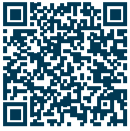 
www.PICCK.org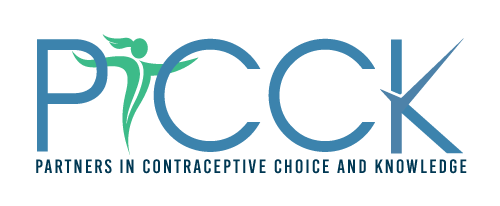 